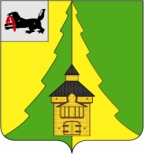 Российская Федерация	Иркутская область	Нижнеилимский муниципальный район	АДМИНИСТРАЦИЯ	ПОСТАНОВЛЕНИЕОт «08» апреля 2022г. № 320	г. Железногорск-Илимский«Об утверждении Положения о порядке использования бюджетных ассигнований резервного фонда администрацииНижнеилимского муниципального района»В соответствии со статьей 81 Бюджетного кодекса Российской Федерации, Положением о бюджетном процессе в муниципальном образовании «Нижнеилимский район», утвержденным Решением Думы Нижнеилимского муниципального района от 26.12.2019г. № 467, руководствуясь Уставом муниципального образования «Нижнеилимский район», администрация Нижнеилимского муниципального района                              ПОСТАНОВЛЯЕТ:1. Утвердить Положение о порядке использования бюджетных ассигнований резервного фонда администрации Нижнеилимского муниципального района согласно приложению к настоящему постановлению.2. Признать утратившим силу постановление мэра Нижнеилимского муниципального района от 26.02.2008г. № 63 «Об утверждении Положения о порядке расходования средств Резервного фонда Администрации Нижнеилимского муниципального района».3. Настоящее постановление подлежит официальному опубликованию в периодическом печатном издании «Вестник Думы и администрации Нижнеилимского муниципального района» и на официальном сайте муниципального образования «Нижнеилимский район».4.  Контроль за исполнением постановления оставляю за собой.Мэр района						М.С. РомановРассылка: отдел ГО и ЧС, ФУ, отдел бухгалтерского учета и отчетности, орг. отдел.Киреева М.С.30779Приложение к постановлениюадминистрации Нижнеилимского муниципального районаот08.04.2022г. № 320ПОЛОЖЕНИЕо порядке использования бюджетных ассигнований резервного фондаадминистрации Нижнеилимского муниципального района1. Общие положения1. Настоящее Положение разработано в соответствии со статьей 81 Бюджетного кодекса Российской Федерации и устанавливает порядок выделения и использования бюджетных ассигнований резервного фонда администрации Нижнеилимского муниципального района (далее - резервный фонд).2. Средства фонда находятся на бюджетном счете и расходуются в соответствии с Бюджетным кодексом Российской Федерации, Положением о бюджетном процессе в муниципальном образовании «Нижнеилимский район» и настоящим положением.3. Размер фонда устанавливается Решением Думы Нижнеилимского муниципального района о бюджете МО «Нижнеилимский район» (далее – бюджет района) на очередной финансовый год и плановый период и не может превышать трех процентов утвержденного указанным решением общего объема расходов.2. Направления использования средств фонда4. Бюджетные ассигнования резервного фонда направляются на финансовое обеспечение непредвиденных расходов, в том числе на проведение аварийно-восстановительных работ и иных мероприятий, связанных с ликвидацией последствий стихийных бедствий и других чрезвычайных ситуаций, а также на иные мероприятия, предусмотренные пунктом 5 настоящего Положения.5. К непредвиденным расходам относятся расходы на финансирование: 1) проведения аварийно-восстановительных работ и иных мероприятий, связанных с ликвидацией последствий стихийных бедствий и других чрезвычайных ситуаций, а также мероприятий, проводимых в режиме повышенной готовности либо режиме чрезвычайной ситуации;2) мероприятия по жизнеобеспечению пострадавшего населения: обеспечение питьевой водой, продуктами питания, развертывание и содержание в течение необходимого срока пунктов временного размещения и питания для эвакуируемых граждан и другие виды жизнеобеспечения населения;3) оказание единовременной материальной помощи гражданам, проживающим на территории Нижнеилимского района и попавшим в экстренную ситуацию, связанную с повреждением, утратой жилого помещения, имущества (в соответствии с Положением, утвержденным постановлением администрации Нижнеилимского муниципального района от 30.09.2011 № 1040);4) непредвиденных расходов, относящихся к вопросам местного значения муниципального образования «Нижнеилимский район», не предусмотренных бюджетом района на текущий финансовый год.3. Порядок предоставления средств фонда6. Основанием для рассмотрения вопроса о выделении бюджетных ассигнований резервного фонда на финансирование непредвиденных расходов, указанных в пункте 5 настоящего Положения, является письменное обращение (далее - обращение) гражданина, проживающего на территории Нижнеилимского района, и попавшего в экстренную ситуацию, связанную с повреждением, утратой жилого помещения, имущества, органа администрации Нижнеилимского муниципального района (далее - орган администрации) или должностного лица администрации Нижнеилимского муниципального района на имя мэра района с приложением обоснований и (или) сметно-финансовых расчетов, подтверждающих сумму испрашиваемых бюджетных ассигнований в связи с выявлением непредвиденных расходов (смета, договор, счета-фактуры и иные документы).7. Основанием для выделения бюджетных ассигнований резервного фонда является соответствующее постановление администрации Нижнеилимского муниципального района о выделении бюджетных ассигнований (далее - постановление).8. В постановлении указываются:1) наименование получателя бюджетных ассигнований резервного фонда (далее - получатель ассигнований);2) цели выделения бюджетных ассигнований резервного фонда;3) размер выделяемых бюджетных ассигнований резервного фонда;4) срок представления отчета о целевом использовании выделенных бюджетных ассигнований резервного фонда.9. Получателем ассигнований выступает главный распорядитель средств бюджета МО «Нижнеилимский район».10. Проект постановления подготавливает орган администрации района в соответствии с письменным поручением (положительной резолюцией на обращении) мэра района в течение 10 рабочих дней со дня поступления в администрацию Нижнеилимского муниципального района обращения и документов, установленных пунктом 6 настоящего Порядка.11. После подписания постановления орган администрации района направляет его в Финансовое управление администрации Нижнеилимского муниципального района для внесения изменений в сводную бюджетную роспись в соответствии с функциональной и ведомственной классификацией расходов бюджета района. Финансовое управление администрации Нижнеилимского района осуществляет финансирование расходов за счет бюджетных ассигнований резервного фонда на основании платежных документов, представленных главным распорядителем бюджетных средств.12. Получатели ассигнований несут ответственность за целевое использование бюджетных ассигнований резервного фонда в порядке, установленном законодательством Российской Федерации.13. Получатель ассигнований в установленный постановлением о выделении бюджетных ассигнований из резервного фонда срок представляет в Финансовое управление администрации Нижнеилимского муниципального района отчет о целевом использовании бюджетных ассигнований резервного фонда с приложением первичных документов и регистров бухгалтерского учета, подтверждающих фактически произведенные расходы, по форме, установленной приложением 1 к настоящему Положению.14. В случае невозможности в установленный срок использовать бюджетные ассигнования резервного фонда и представить отчет о целевом использовании выделенных бюджетных ассигнований получатель ассигнований направляет на имя мэра района обращение о продлении срока использования бюджетных ассигнований резервного фонда на срок не более шести месяцев с указанием причин.15. Изменение срока использования бюджетных ассигнований резервного фонда осуществляется путем внесения изменений в соответствующее постановление о выделении бюджетных ассигнований из резервного фонда в сроки, установленные пунктом 10 настоящего Порядка.16. В случае использования бюджетных ассигнований резервного фонда не в полном объеме сэкономленные бюджетные ассигнования не могут быть направлены на цели, не предусмотренные постановлением, и подлежат возврату в резервный фонд путем внесения изменений в сводную бюджетную роспись в соответствии с Порядком составления и ведения сводной бюджетной росписи бюджета МО «Нижнеилимский район» и бюджетных росписей главных распорядителей средств бюджета МО «Нижнеилимский район» на соответствующий финансовый год и внесения изменений в них. Указанные изменения вносятся в течение 5 рабочих дней со дня представления получателями ассигнований отчета о целевом использовании бюджетных ассигнований резервного фонда.4. Порядок учета выделенных средств из резервного фонда     17. Должностное лицо администрации Нижнеилимского муниципального района, орган администрации, представившие обращение на имя мэра района, предоставляет в отдел бухгалтерского учета и отчетности первичные документы, на основании которых планируется осуществить обеспечение за счет средств резервного фонда (контракт, договор, счет, счет-фактура, акт приема-передачи товаров (услуг), товарные накладные и прочие первичные документы) необходимые для ведения учета выделенных средств из резервного фонда в соответствии с требованиями Федерального закона от 06 декабря 2011 г. № 402-ФЗ «О бухгалтерском учете». 5. Контроль за использованием средств фонда18. Финансовое управление администрации Нижнеилимского муниципального района прилагает к годовому отчету об исполнении бюджета МО «Нижнеилимский район» отчет об использовании бюджетных ассигнований резервного фонда по форме, установленной приложением 2 к настоящему Порядку.19. Контроль за целевым использованием бюджетных ассигнований резервного фонда осуществляет уполномоченный орган внутреннего муниципального финансового контроля в соответствии с бюджетным законодательством Российской Федерации.Мэр района					М.С. РомановПриложение 1 к положениюо порядке использования бюджетных ассигнований резервного фондаадминистрации Нижнеилимского муниципального районаОТЧЕТО ЦЕЛЕВОМ ИСПОЛЬЗОВАНИИ БЮДЖЕТНЫХ АССИГНОВАНИЙ РЕЗЕРВНОГОФОНДА АДМИНИСТРАЦИИ НИЖНЕИЛИМСКОГО МУНИЦИПАЛЬНОГО РАЙОНА В СООТВЕТСТВИИ С ПОСТАНОВЛЕНИЕМ АДМИНИСТРАЦИИ НИЖНЕИЛИМСКОГО МУНИЦИПАЛЬНОГО РАЙОНА ОТ "___" ____________ 20__ Г. N __________________________________________________________наименование ГРБС, которому выделены бюджетныеассигнования из резервного фондаРуководитель ГРБС _________________________ _______________________________                               (подпись)                  (расшифровка подписи)Приложение 2 к положениюо порядке использования бюджетных ассигнований резервного фондаадминистрации Нижнеилимского муниципального районаОТЧЕТОБ ИСПОЛЬЗОВАНИИ БЮДЖЕТНЫХ АССИГНОВАНИЙ РЕЗЕРВНОГО ФОНДААДМИНИСТРАЦИИ НИЖНЕИЛИМСКОГО МУНИЦИПАЛЬНОГО РАЙОНА ЗА ___________ 20__ ГОДАN п/п, датаНаправление использования бюджетных ассигнований, проводимые мероприятияНаименование исполнителяКассовый расходКассовый расходПеречень документов, подтверждающих произведенные расходыПеречень документов, подтверждающих произведенные расходыN п/п, датаНаправление использования бюджетных ассигнований, проводимые мероприятияНаименование исполнителясумма (в рублях)наименование и реквизиты платежных документовсумма (в рублях)наименование и реквизиты подтверждающих документов1234567Итого исполнено по постановлениюИтого исполнено по постановлениюИтого исполнено по постановлениюИтого выделено ассигнований по постановлениюИтого выделено ассигнований по постановлениюИтого выделено ассигнований по постановлениюСумма экономииСумма экономииСумма экономииПостановлениеПостановлениеНаправление использования бюджетных ассигнований, проводимые мероприятияСумма (в рублях)Сумма (в рублях)датаномерНаправление использования бюджетных ассигнований, проводимые мероприятиябюджетные ассигнования на 20___ годкассовое исполнение12345Расходы резервного фонда администрации Нижнеилимского муниципального района - всегоРасходы резервного фонда администрации Нижнеилимского муниципального района - всегоРасходы резервного фонда администрации Нижнеилимского муниципального района - всего